Question OneConvert the following numbers to required system. Write details of conversion.Question TwoGiven X= 101011, Y= 110111. Find X-Y and Y-X.Question ThreeExamine each of the logic circuits below and obtain a corresponding Boolean function / expression. Mention the output after each logic operation is performed within each logic circuit (by drawing equivalent labelled logic circuit mentioning output after each logic operation is performed).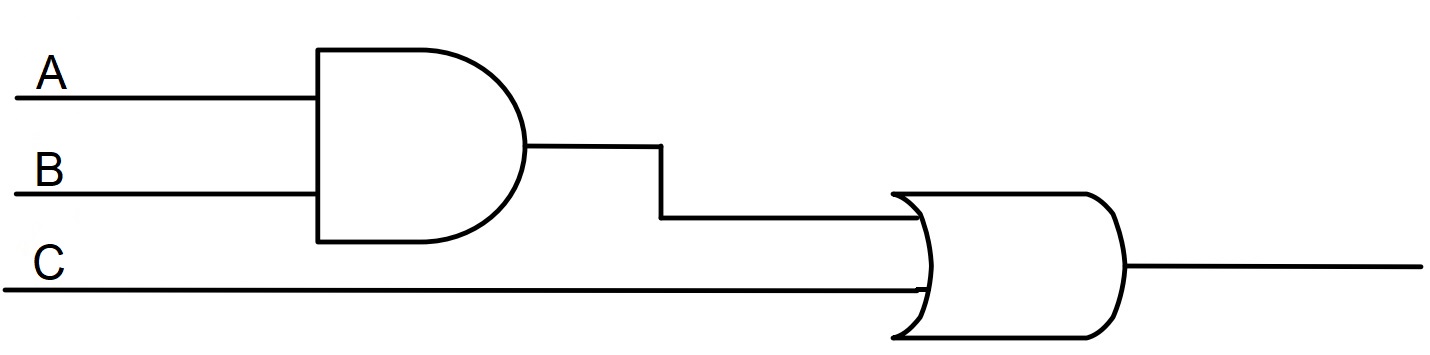 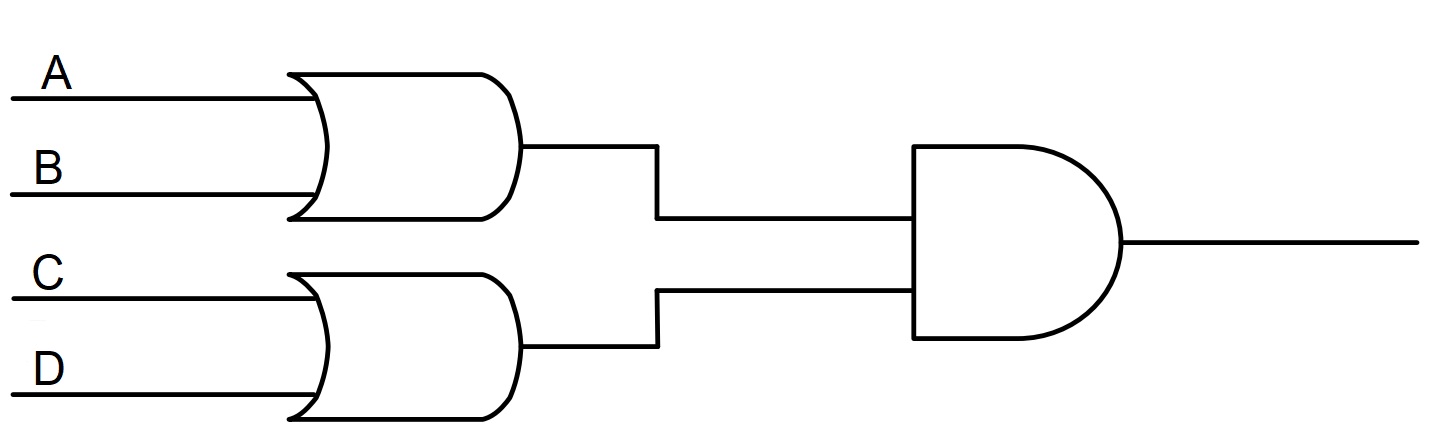 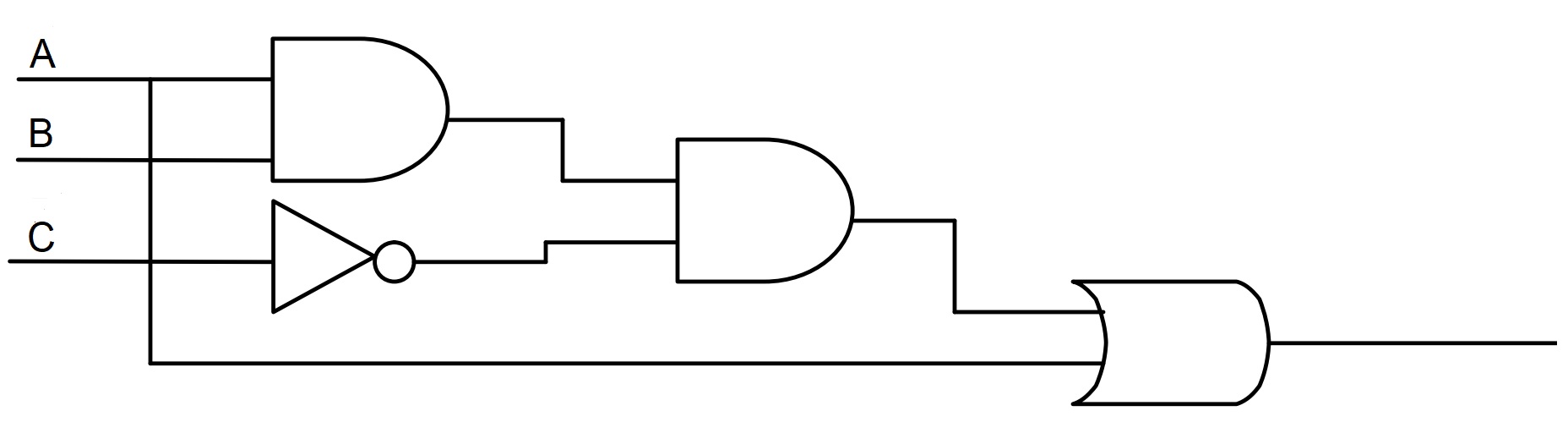 Question FourAnalyze the logic circuit below to devise a corresponding Boolean function and find the complement of the obtained function with the help of DeMorgan’s theorem.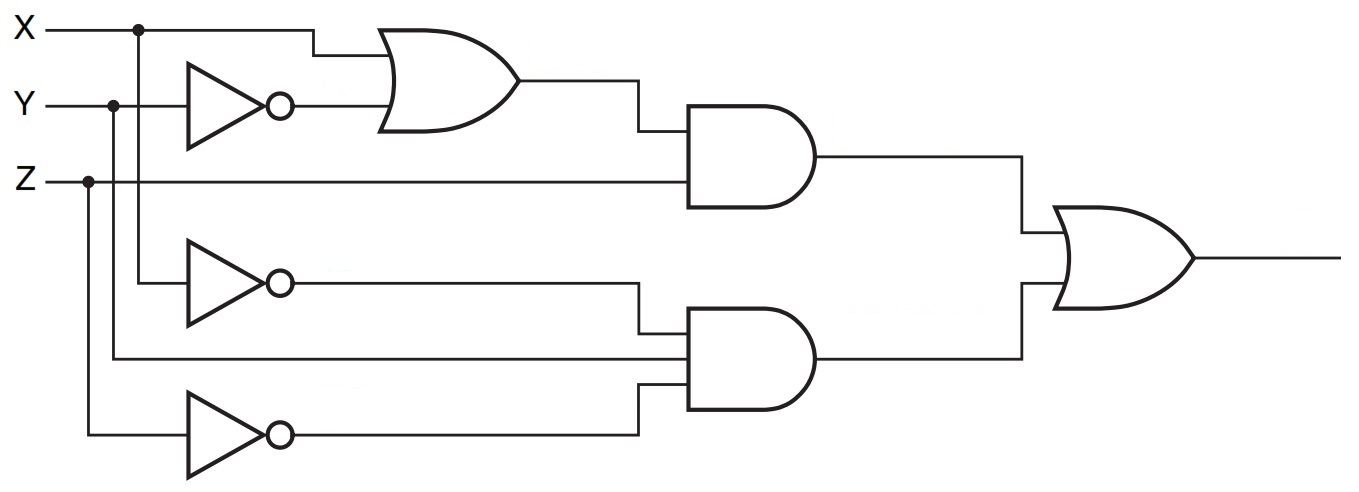 Figure 2.1Prove that the logic circuit in Figure 2.1 is functionally equivalent to the logic circuit shown in Figure 2.2 below: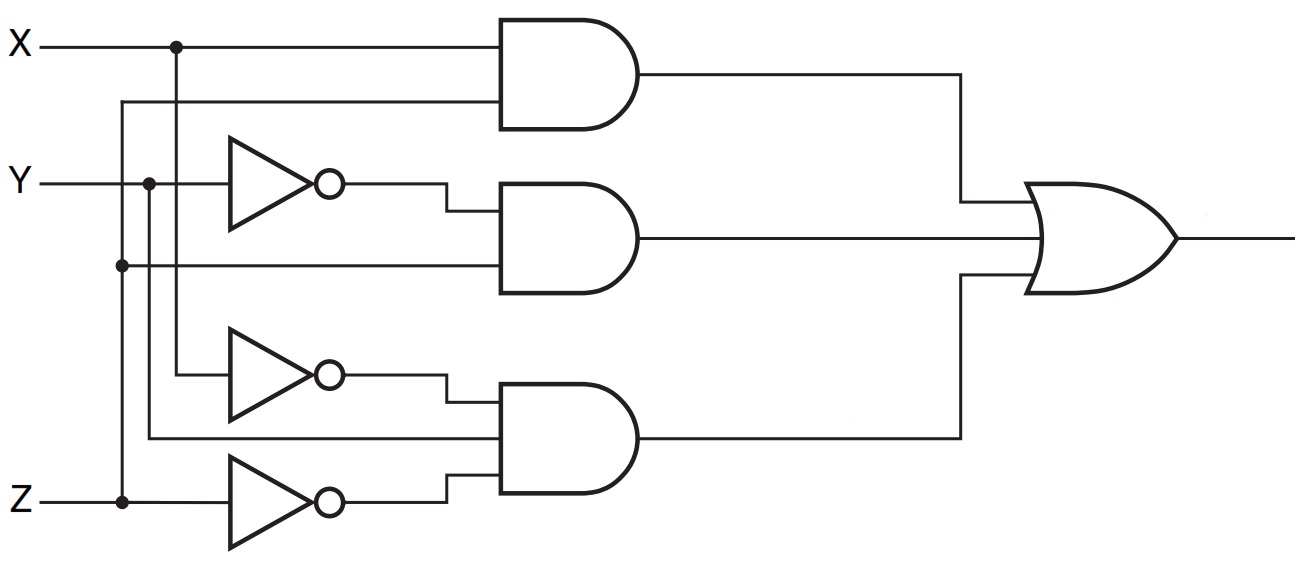 Figure 2.2Question FiveDerive truth table for the following Boolean expression:[X  +  Y (   +   ) ]